Meeting Notice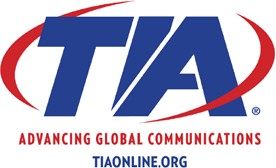 TR-60 ICT Lifecyle Management20 February 2020 TeleconferenceLeadershipTR-60 Convener: Jerry Bowman, Square Mile Systems, Inc.TIA Contact: standards@tiaonline.orgMeeting Locationhttps://global.gotomeeting.com/join/705000373 You can also dial in using your phone.United States: +1 (646) 749-3122 Access Code: 705-000-373Meeting Registration: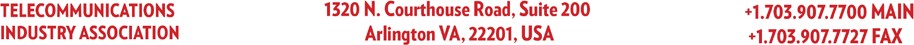 